Turistická sezona začíná!  Hurá, je tu jaro. Už jste si zkontrolovali turistickou obuv, kola a koloběžky? Tak do toho a šup do přírody. Chystá se toho hodně! Pochod Krajinou barona Ringhoffera a pochod Cestou kocoura MikešePo dvouleté pauze pro vás chystáme Pochod Krajinou barona Ringhoffera, dejte si do kalendáře sobotu 23.dubna! Půjde se tradičně z Mirošovic, přes Velké Popovice na Kostelec u Křížků a do Kamenice. Na stanovištích vás čeká spousrta překvapení a v cíli odměny. Účastnit se mohou nejen turisté, ale i cyklisté a odvážní koloběžkáři. Místy je lení terén s výmoly a po dešti i blátivý. Pokud musíte brát kočárek, pak jedině opravdu terénní a sportovní. Více se dozvíte z našich sociálních sítí a druhého podrobného letáčku, který připravujeme a brzy zveřejníme.Těšit se můžete i na květen, v sobotu 28. 5. proběhne pochod Cesta kocoura Mikeše a Pohádkové Hrusice. Navíc na startu i v cíli se bude konat dětský den. Trasa bude v průběhu dubna nově turisticky vyznačena Klubem českých turistů a měla by tak být mnohem přehlednější. Kreslené tabule jsou zatím stávající, ale na příští rok se chystá velká změna, kdy bude trasa i prodloužena a cíl bude až v Mukařově. Letos bude ještě cíl pochodu tradičně v Říčanech.   Znáte všechny naučné stezky v Ladově kraji? Trénujete na pochody? Můžete a nemusíte, ale je fajn poznávat i jiné stezky. V Ladově kraji jsou i takové, jejichž vznik iniciovaly samy obce či různé lokální spolky. Které stezky to jsou? NS Klokočná, NS Kunickou přírodou, NS Po stopách kameníků, NS Historií Louňovic, NS Štiřín, Troli stezka Kamenice, Od zamku k zamku, NS Mukařov - Žernovka, NS Říčansko, NS Voděradské bučiny, NS Vodnické vycházky, Astrostezka Říčany, Naučná stezka Lesní svět – Mnichovice, Krásné vyhlídky. Možná nejsou všechny, víte o dalších? Pošlete nám své tipy. Budu se vám snažit tyto stezky postupně představit, začínáme Naučnou stezkou od zámku k zámku, která vede přírodním parkem Velkopopovicko. Této téměř šestikilometrové trase se také říká „Z Velkopopovicka do Kamenicka“ a vznikla na tzv. Panské cestě v roce 2018 jako doplnění stezky Krajinou barona Ringhoffera. Má 5 zastavení s infocedulemi, která jsou umístěna mezi zámky Lojovice a Štiřín. Na trase se dozvíte více z historie a z přírody a pobaví vás i různé interaktivní prvky, např. hmyzí minihotel, různé typy hnízdních budek či lesní chaloupka pro skřítky. Součástí je také stromořadí vysázené ze starých odrůd jabloní u prvního zastavení. To se nachází na zelené turistické značce nad Lojovicemi. V současnosti je třetí zastavení z důvodu poničení vichřicí a následně těžební činnosti, v rekontrukci. Mělo by být obnoveno během jara. Stezku realizovala Základní organizace ČSOP Velké Popovice za pomoci obecního úřadu, místní Základní umělecké školy a grantové podpory. Tak neváhejte a běžte poznávat. Příště zůstaneme ještě na Kamenicku a dozvíte se více o 3 okruzích, které si můžete projít od Štiřínského zámku. Užívejte jaro a nebojte se občas vyrazit za hranice svých obcí a poznat na vlastní nohy i jiné blízké či vzdálenější lokality Ladova kraje. Těšíme se na vás na pochodu Krajem barona Ringhoffera! Tak ať je nám v Ladově kraji hezky! Hanka Bolcková www.laduv-kraj.cz 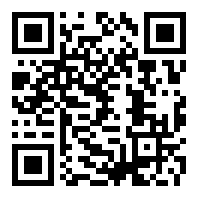 facebook.com/laduvkraj instagram.com/laduvkraj